                   COSMOPOLITAN INTERNATIONAL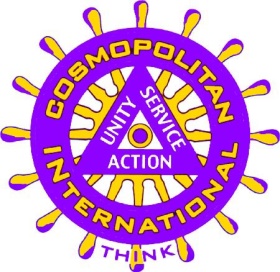 The Club that Fights DiabetesP.O. Box 524, Boystown, NE  68010Phone (717) 295-7142www.cosmopolitan.org       headquarters@cosmopolitan.org